Приложение к решению Обнинского городского Собрания «Об установлении границ ТОС «Экодолье» от 26.03.2019.№ 07-52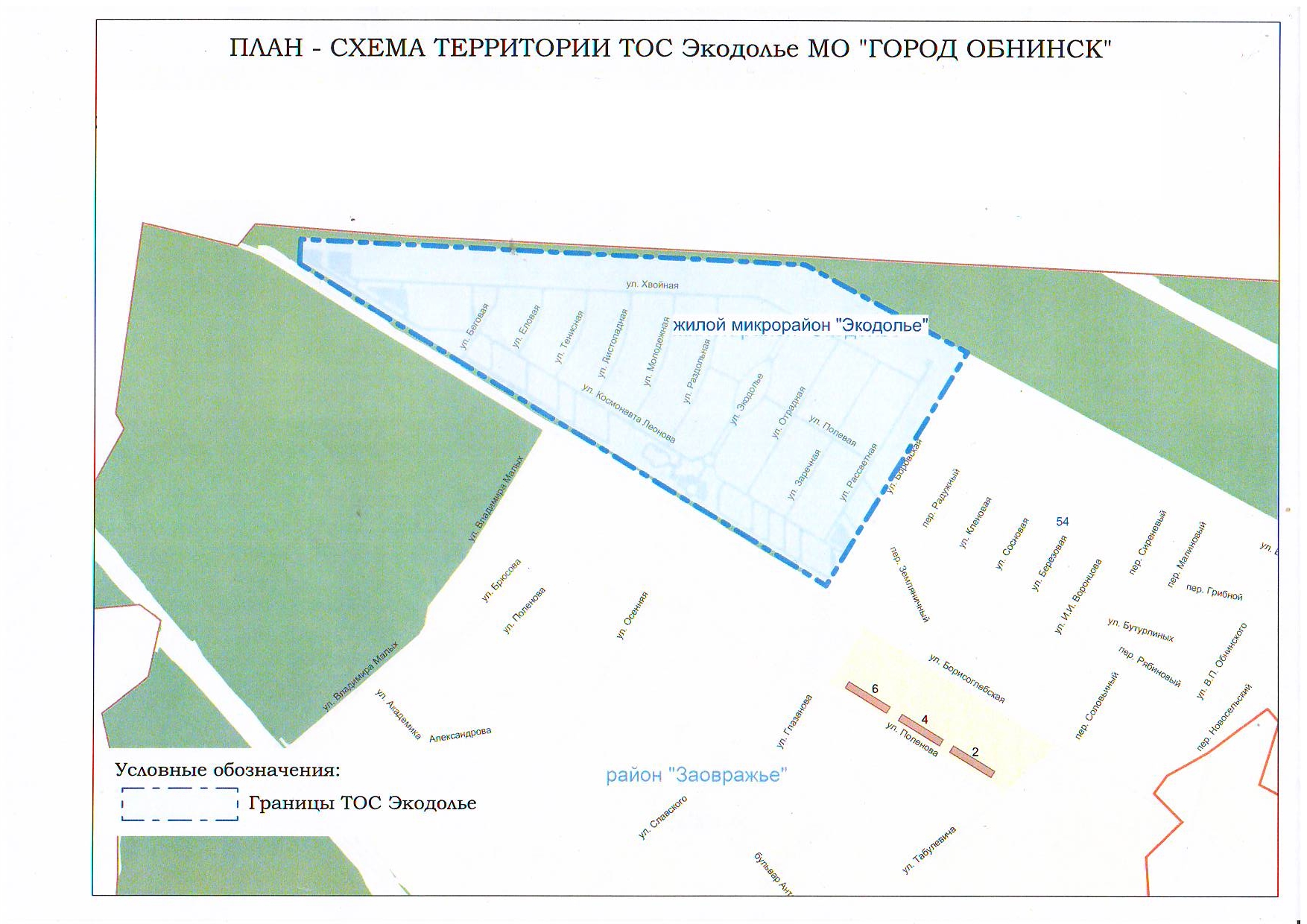 